1.产品简介1.1 产品概述    RS-YG-N01光电感烟火灾探测报警器（以下称报警器）能够探测火灾时产生的烟雾。报警器采用光电感烟器件及优良的生产工艺，工作稳定，外形美观，安装简单，无需调试，可广泛应用于商场、宾馆、商店、仓库、机房、住宅等场所进行火灾安全检测。报警器内置蜂鸣器，报警后可发出强烈声响。报警器采用标准的485信号输出，Modbus协议，支持二次开发。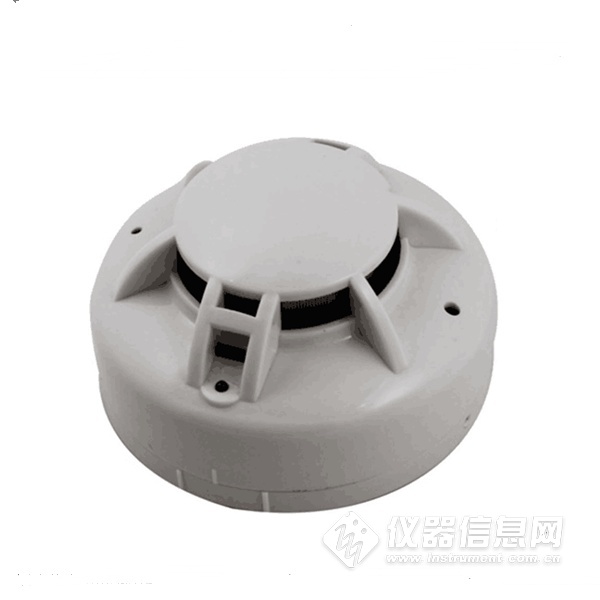 1.2 主要技术指标供电电源：10~30V DC            静态功耗：0.12W报警功耗：0.7W                 报警声响：≥80dB信号输出：RS485                通信协议：Modbus-RTU烟雾灵敏度：1.06±.26%FT        符合标准：GB4715-2005工作环境：-10℃~50℃，≤95%，无凝露2. 产品特征■ 吸顶安装■ 防拆盒盖■ 采用微处理器■ 自动温度补偿■ 全方位360°探测■ LED ON&OFF可选择■ 可调节报警延时■ 采用贴片技术，抗EMI、RFI干扰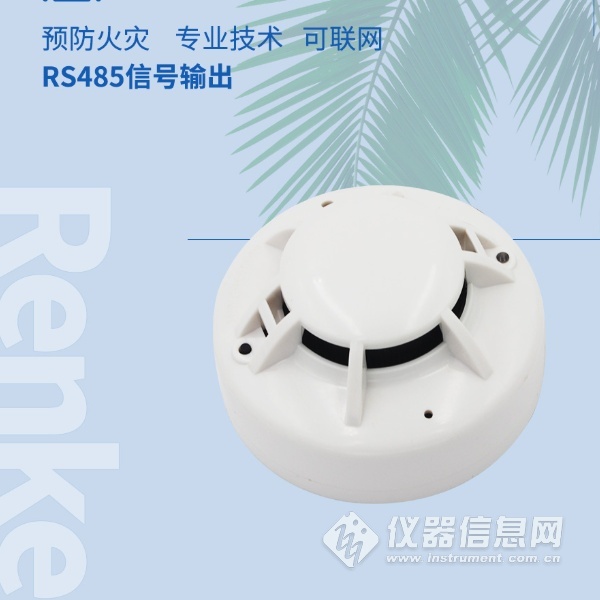 3.安装与布线说明3.1设备安装前检查设备清单：■ 烟感设备1台■ 合格证、保修卡、接线说明等■ USB转485（选配）3.2接线说明电源输入10~30V均可。485信号线接线时注意A/B两条线不能接反，总线上多台设备间地址不能冲突。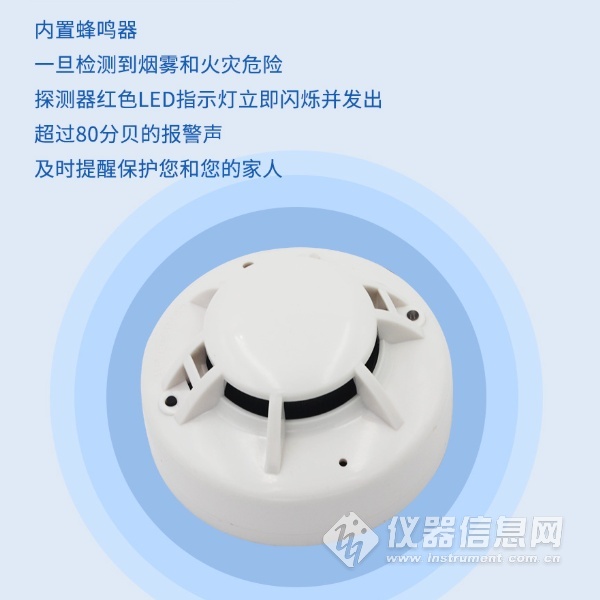 3.3安装说明 3.3.1 适宜的安装位置安装于房顶时，应该放在房顶中间位置，若安装于倾斜或人形屋顶，报警器应与屋顶保持一定距离每当坡度小于30°时，距离为0.2m为宜，大于30°时，距离0.3m~0.5m为宜。3.3.2 应避免安装的位置及环境■ 正常情况下有烟滞留的场所■ 有较大粉尘、水雾、蒸汽、油雾污染、腐蚀气体的场所■ 相对湿度大于95%的场所■ 通风速度大于5m/s的场所■ 接近荧光灯具的地方3.3.3 安装方法在天花板上相距60mm的位置上打两个直径5mm的安装孔, 用涨塞和螺钉固定探测器底座在天花板上。​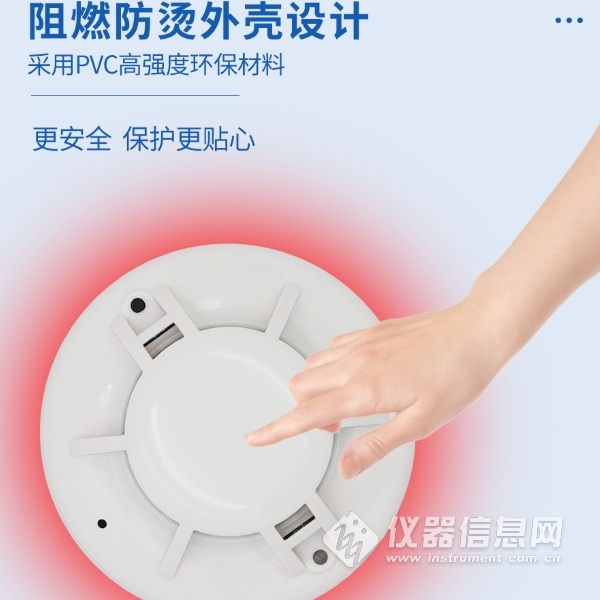 4.常见问题及解决办法设备无法连接到PLC或电脑，可能的原因：1)电脑有多个COM口，选择的口不正确。2)设备地址错误，或者存在地址重复的设备（出厂默认全部为1）。3)波特率，校验方式，数据位，停止位错误。4)主机轮询间隔和等待应答时间太短，需要都设置在200ms以上。5)485总线有断开，或者A、B线接反。6)设备数量过多或布线太长，应就近供电，加485增强器，同时增加120Ω终端电阻。7)USB转485驱动未安装或者损坏。8)设备损坏。